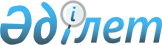 О бюджете сельского округа Кыркенсе на 2021-2023 годыРешение Жанакорганского районного маслихата Кызылординской области от 30 декабря 2020 года № 604. Зарегистрировано Департаментом юстиции Кызылординской области 6 января 2021 года № 8095.
      В соответствии с пунктом 2 статьи 75 кодекса Республики Казахстан от 4 декабря 2008 года "Бюджетный кодекс Республики Казахстан", подпунктом 1) пункта 1 статьи 6 Закона Республики Казахстан от 23 января 2001 года "О местном государственном управлении и самоуправлении в Республике Казахстан", Жанакорганский районный маслихат РЕШИЛ:
      1. Утвердить бюджет сельского округа Кыркенсе на 2021-2023 годы согласно приложениям 1, 2 и 3 соответственно, в том числе на 2021 год в следующем объеме:
      1) доходы – 93 291 тысяч тенге,в том числе:
      налоговые поступления – 2 694 тысяч тенге;
      неналоговые поступления – 30 тысяч тенге;
      поступления от продажи основного капитала – 0;
      поступления трансфертов – 90 567 тысяч тенге;
      2) затраты – 94 560,4 тысяч тенге;
      3) чистое бюджетное кредитование – 0:
      бюджетные кредит – 0;
      погащение бюджетных кредитов – 0;
      4) сальдо по операциям с финансовыми активами – 0:
      приобритение финансовых активов – 0;
      поступления от продажи финансовых активов государства – 0;
      5) дефицит (профицит) бюджета – -1 269,4 тысяч тенге;
      6) финансирование дефицита (использование профицита) бюджета – 1 269,4 тысяч тенге:
      поступление займов – 0;
      погашение займов – 0;
      используемые остатки бюджетных средств – 1 269,4 тысяч тенге.
      Сноска. Пункт 1 - в редакции решения Жанакорганского районного маслихата Кызылординской области от 23.07.2021 № 88 (вводится в действие с 01.01.2021).


      2. Объем субвенций за 2021 год передаваемый из районного бюджета в бюджет сельского округа 42 917 тысяч тенге.
      3. Настоящее решение вводится в действие с 1 января 2021 года и подлежит официальному опубликованию. Бюджет сельского округа Кыркенсе на 2021 год
      Сноска. Приложение 1 - в редакции решения Жанакорганского районного маслихата Кызылординской области от 23.07.2021 № 88 (вводится в действие с 01.01.2021). Бюджет сельского округа Кыркенсе на 2022 год Бюджет сельского округа Кыркенсе на 2023 год
					© 2012. РГП на ПХВ «Институт законодательства и правовой информации Республики Казахстан» Министерства юстиции Республики Казахстан
				
      Председатель внеочередной LVІIІ сессии Жанакорганского районного маслихата 

Т. Мамуов

      Секретарь Жанакорганского районного маслихата 

Е. Ильясов
Приложение 1 к решениюЖанакорганского районного маслихатаот 30 декабря 2020 года № 604
Категория
Категория
Категория
Категория
Сумма, тысяч тенге
Класс
Класс
Класс
Сумма, тысяч тенге
Подкласс
Подкласс
Сумма, тысяч тенге
Наименование
Сумма, тысяч тенге
I. Доходы
93 291
1
Налоговые поступления
2 694
04
Налоги на собственность
2 694
1
Hалоги на имущество
34
3
Земельный налог
178
4
Налог на транспортные средства
2 482
2
Неналоговые поступления
30
01
Доходы от государственной собственности
30
5
Доходы от аренды имущества, находящегося в государственной собственности
30
4
Поступление трансфертов
90 567
02
Трансферты из вышестоящих органов государственного управления
90 567
3
Трансферты из бюджетов городов районного значения, сел, поселков, сельских округов
90 567
Функциональная группа
Функциональная группа
Функциональная группа
Функциональная группа
Сумма, тысяч тенге
Администратор бюджетных программ
Администратор бюджетных программ
Администратор бюджетных программ
Сумма, тысяч тенге
Программа
Программа
Сумма, тысяч тенге
Наименование
Сумма, тысяч тенге
II. Затраты
94 560,4
01
Государственные услуги общего характера
23 996
124
Аппарат акима города районного значения, села, поселка, сельского округа
23 996
001
Услуги по обеспечению деятельности акима города районного значения, села, поселка, сельского округа
22 896
022
Капитальные расходы государственного учреждении
0
032
Капитальные расходы подведомственных государственных учреждений и организаций
1 100
06
Социальная помощь и социальное обеспечение
3 073
124
Аппарат акима города районного значения, села, поселка, сельского округа
3 073
003
Оказание социальной помощи нуждающимся гражданам на дому
2 066
07
Жилищно-коммунальное хозяйство
8 975,8
124
Аппарат акима города районного значения, села, поселка, сельского округа
8 975,8
008
Освещение улиц в населенных пунктах
1 271
009
Обеспечение санитарии населенных пунктов
255
011
Благоустройство и озеленение населенных пунктов
7 449,8
08
Культура, спорт, туризм и информационное пространство
13 005
124
Аппарат акима города районного значения, села, поселка, сельского округа
12 750
006
Поддержка культурно-досуговой работы на местном уровне
12 750
124
Аппарат акима города районного значения, села, поселка, сельского округа
255
028
Проведение физкультурно- оздравительных и спортивных мероприятии на местном уровне
255
12
Транспорт и коммуникация
23 955
124
Аппарат акима города районного значения, села, поселка, сельского округа
23 955
045
Капитальный и средний ремонт дорог в городах районного значение , селах, поселках, сельских округах
23 955
13
Прочие
21 225
124
Аппарат акима города районного значения, села, поселка, сельского округа
21 225
040
Реализация мероприятий для решения вопросов обустройства населенных пуктов в реализацию мер по содействию экономическому развитию регионов в рамках Государственной программы развития регионов до 2025 года
21 225
15
Трансферты
330,6
124
Аппарат акима города районного значения, села, поселка, сельского округа
330,6
048
Возврат неиспользованных (недоиспользованных)целевых трансфертов
330,6
5. Дефицит (профицит) бюджета
-1 269,4
6. Финансирование дефицита (использование профицита) бюджета
1269,4
8
Изпользуемые остатки бюджетных средств
1269,4
1
Остатки средств бюджета
1269,4
01
Свободные остатки бюджетных средств
1269,4
6. Финансирование дефицита (использование профицита) бюджета
1 269,4
8 
Используемые остатки бюджетных средств
1 269,4
1 
Остатки средств бюджета
1 269,4
01 
Свободные остатки бюджетных средств
1 269,4Приложение 2 к решениюЖанакорганского районного маслихатаот 30 декабря 2020 года № 604
Категория
Категория
Категория
Категория
Категория
Сумма, тысяч тенге
Класс
Класс
Класс
Класс
Сумма, тысяч тенге
Подкласс
Подкласс
Подкласс
Сумма, тысяч тенге
Наименование 
Наименование 
Сумма, тысяч тенге
I. Доходы
I. Доходы
46 462
1
Налоговые поступления
Налоговые поступления
2 779
04
Налоги на собственность
Налоги на собственность
2 779
1
Hалоги на имущество
Hалоги на имущество
34
3
Земельный налог
Земельный налог
 180
4
Налог на транспортные средства
Налог на транспортные средства
2 565
4
Поступление трансфертов
Поступление трансфертов
43 683
02
Трансферты из вышестоящих органов государственного управления
Трансферты из вышестоящих органов государственного управления
43 683
3
Трансферты из бюджетов городов районного значения, сел, поселков, сельских округов
Трансферты из бюджетов городов районного значения, сел, поселков, сельских округов
43 683
Функциональная группа
Функциональная группа
Функциональная группа
Функциональная группа
Функциональная группа
Сумма, тысяч тенге
Функциональная подгруппа
Функциональная подгруппа
Функциональная подгруппа
Функциональная подгруппа
Сумма, тысяч тенге
Администратор бюджетных программ
Администратор бюджетных программ
Администратор бюджетных программ
Сумма, тысяч тенге
Программа
Программа
Сумма, тысяч тенге
Наименование
Сумма, тысяч тенге
II. Затраты
46 462
1
Государственные услуги общего характера
23 088
1
Представительные, исполнительные и другие органы, выполняющие общие функции государственного управления
23 088
124
Аппарат акима города районного значения, села, поселка, сельского округа
23 088
001
Услуги по обеспечению деятельности акима города районного значения, села, поселка, сельского округа
23 088
6
Социальная помощь и социальное обеспечение
2 054
2
Социальная помощь
2 054
124
Аппарат акима города районного значения, села, поселка, сельского округа
2 054
003
Оказание социальной помощи нуждающимся гражданам на дому
2 054
7
Жилищно-коммунальное хозяйство
6 952
3
Благоустройство населенных пунктов
6 952
124
Аппарат акима города районного значения, села, поселка, сельского округа
6 952
008
Освещение улиц в населенных пунктах
1 294
009
Обеспечение санитарии населенных пунктов
260
011
Благоустройство и озеленение населенных пунктов
5 398
8
Культура, спорт, туризм и информационное пространство
13 112
1
Деятельность в области культуры
12 852
124
Аппарат акима города районного значения, села, поселка, сельского округа
12 852
006
Поддержка культурно-досуговой работы на местном уровне
12 852
2
Спорт
260
124
Аппарат акима города районного значения, села, поселка, сельского округа
260
028
Проведение физкультурно- оздравительных и спортивных мероприятии на местном уровне
260
13
Прочие
1 256
9
Прочие
1 256
124
Аппарат акима города районного значения, села, поселка, сельского округа
1 256
040
Реализация мероприятий для решения вопросов обустройства населенных пуктов в реализацию мер по содействию экономическому развитию регионов в рамках Государственной программы развития регионов до 2025 года
1 256
3.Чистое бюджетное кредитование
0
4. Сальдо по операциям с финансовыми активами
0
5. Дефицит (профицит) бюджета
0
6. Финансирование дефицита (использование профицита) бюджета
0Приложение 3 к решениюЖанакорганского районного маслихатаот 30 декабря 2020 года № 604
Категория
Категория
Категория
Категория
Категория
Сумма, тысяч тенге
Класс
Класс
Класс
Класс
Сумма, тысяч тенге
Подкласс
Подкласс
Подкласс
Сумма, тысяч тенге
Наименование
Наименование
Сумма, тысяч тенге
I. Доходы
I. Доходы
47 299
1
Налоговые поступления
Налоговые поступления
2 834
04
Налоги на собственность
Налоги на собственность
2 834
1
Hалоги на имущество
Hалоги на имущество
34
3
Земельный налог
Земельный налог
180
4
Налог на транспортные средства
Налог на транспортные средства
2 620
4
Поступление трансфертов
Поступление трансфертов
44 465
02
Трансферты из вышестоящих органов государственного управления
Трансферты из вышестоящих органов государственного управления
44 465
3
Трансферты из бюджетов городов районного значения, сел, поселков, сельских округов
Трансферты из бюджетов городов районного значения, сел, поселков, сельских округов
44 465
Функциональная группа
Функциональная группа
Функциональная группа
Функциональная группа
Функциональная группа
Сумма, тысяч тенге
Функциональная подгруппа
Функциональная подгруппа
Функциональная подгруппа
Функциональная подгруппа
Сумма, тысяч тенге
Администратор бюджетных программ
Администратор бюджетных программ
Администратор бюджетных программ
Сумма, тысяч тенге
Программа
Программа
Сумма, тысяч тенге
Наименование
Сумма, тысяч тенге
II. Затраты
47 299
1
Государственные услуги общего характера
23 504
1
Представительные, исполнительные и другие органы, выполняющие общие функции государственного управления
23 504
124
Аппарат акима города районного значения, села, поселка, сельского округа
23 504
001
Услуги по обеспечению деятельности акима города районного значения, села, поселка, сельского округа
23 504
6
Социальная помощь и социальное обеспечение
2 091
2
Социальная помощь
2 091
124
Аппарат акима города районного значения, села, поселка, сельского округа
2 091
003
Оказание социальной помощи нуждающимся гражданам на дому
2 091
7
Жилищно-коммунальное хозяйство
7 077
3
Благоустройство населенных пунктов
7 077
124
Аппарат акима города районного значения, села, поселка, сельского округа
7 077
008
Освещение улиц в населенных пунктах
1 317
009
Обеспечение санитарии населенных пунктов
264
011
Благоустройство и озеленение населенных пунктов
5 496
8
Культура, спорт, туризм и информационное пространство
13 348
1
Деятельность в области культуры
13 084
124
Аппарат акима города районного значения, села, поселка, сельского округа
13 084
006
Поддержка культурно-досуговой работы на местном уровне
13 084
2
Спорт
264
124
Аппарат акима города районного значения, села, поселка, сельского округа
264
028
Проведение физкультурно- оздравительных и спортивных мероприятии на местном уровне
264
13
Прочие
1 279
9
Прочие
1 279
124
Аппарат акима города районного значения, села, поселка, сельского округа
1 279
040
Реализация мероприятий для решения вопросов обустройства населенных пуктов в реализацию мер по содействию экономическому развитию регионов в рамках Государственной программы развития регионов до 2025 года
1 279
3.Чистое бюджетное кредитование
0
4. Сальдо по операциям с финансовыми активами
0
5. Дефицит (профицит) бюджета
0
6. Финансирование дефицита (использование профицита) бюджета
 0